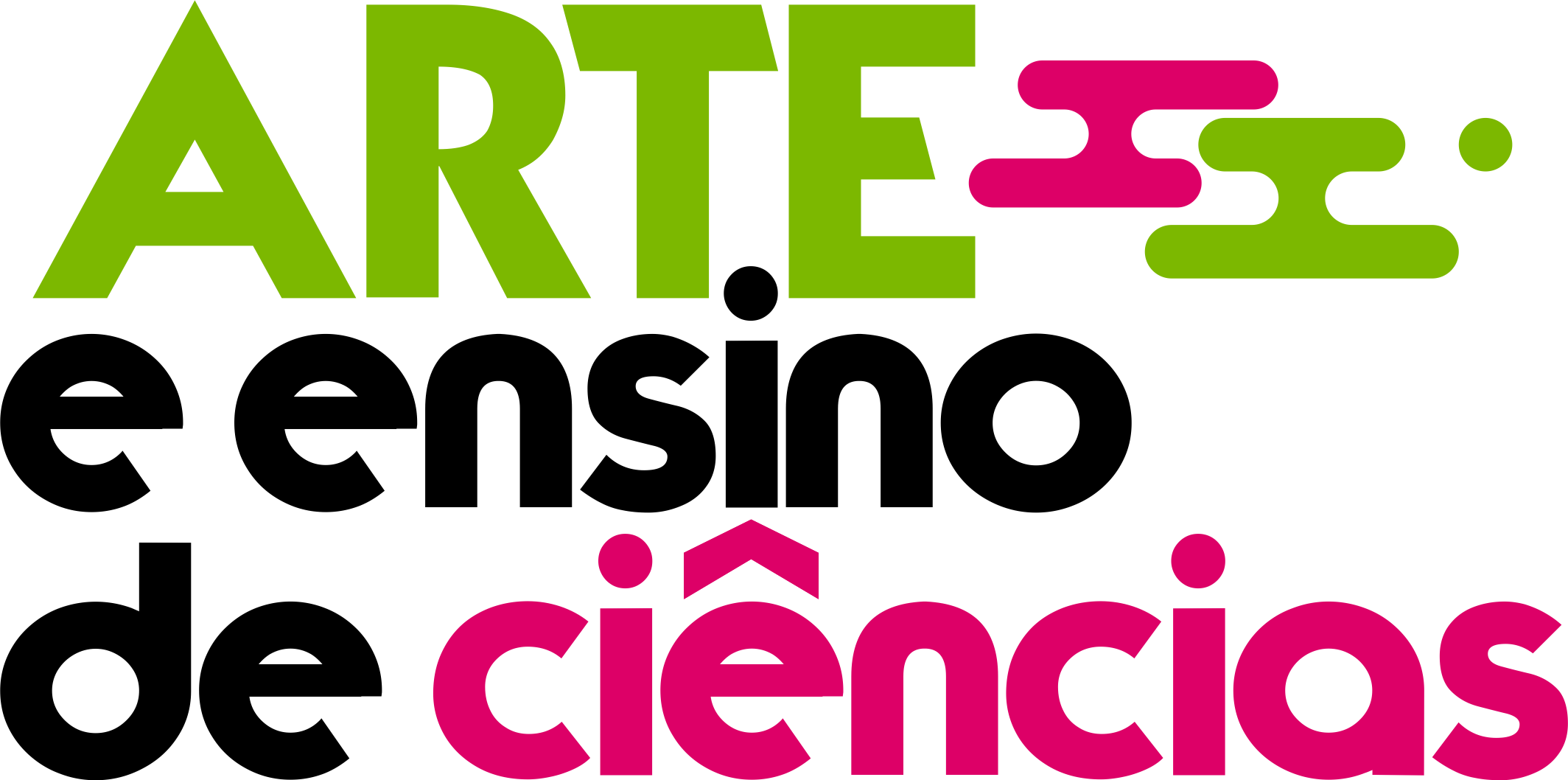 Seminário Arte, Imaginação, Criatividade e Ensino de Ciências e BiologiaEvento organizado pelo Programa de Extensão Proi-Digit@l, através do Grupo de Estudo "Da Educação Básica à Universidade: Arte e Ensino de Ciências", vinculado ao Departamento de Métodos e Técnicas de Ensino, no Centro de Educação da Universidade Federal de Pernambuco. O grupo tem a coordenação da licencianda Moneta Alves e desenvolve atividades de ensino, pesquisa, extensão e inovação na Escola Municipal Divino Espírito Santo com a professora Luciana Cavalcante, sob a orientação do professor da UFPE Marcos Barros. As inscrições estão sendo realizadas gratuitamente pelo endereço www.doity.com.br/arteeciencias .Programação8h às 9h
Credenciamento
Hall do Centro de Educação da UFPE9h às 12h
Oficinas
Centro de Educação da UFPE ( A escolha das oficinas se dará no dia do evento no credenciamento)Oficina 1 - Arte e Ensino de Anatomia ( Moneta Alves)
Oficina 2 - Fotografia e Ensino de Ciências ( Gabriel Mattos e Thaysa Silva)
Oficina 3 - Africanidade e Ensino de Ciências ( Camila Santiago)
Oficina 4 - Música no Ensino de Ciências e Biologia ( Ayrlan Dourado)12h às 13h30min
Intervalo 13h30min
Abertura
Maracatu Ògún Onilê ( Alunos da Escola Municipal Divino Espírito Santo)
Hall do Centro de Educação14h
Conferência
Arte, Imaginação, Criatividade e Ensino de Ciências e Biologia
Dra. Carmen Roselaine de Oliveira Farias - UFRPE
Apresentação Moneta Alves
Auditório do Centro de Educação15h30min
Experiências Exitosas na Escola Municipal Divino Espírito Santo
Profa. Luciana Cavalcante 
Prof. Ronald Santana ( IFPE)
Prof. Rodrigo ( Grupo Ògún Onilê)
Auditório do Centro de Educação16h
Vivências desenvolvidas pelos alunos na Escola Municipal Divino Espírito Santo - Apresentações dos alunos
Conhecendo o Sistema Reprodutor Masculino e Feminino Através da Arte.
Os Vegetais do Capibaribe transformando-se em arte: pesquisa na Ponte do Caxangá.
Lugar da África na escola: pesquisa da abordagem de aula sobre o continente africano.
Conhecendo o Rio Capibaribe através de Fotografias.
Inspirações Indígenas: uma busca pelos índios de Pernambuco.
Auditório do Centro de Educação18h
Encerramento